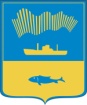       АДМИНИСТРАЦИЯ ГОРОДА МУРМАНСКА    КОМИТЕТ ПО ОБРАЗОВАНИЮПРИКАЗ__06.09.2016__                                                                                     № __ 1287__О мероприятиях по изучению качества преподавания в муниципальных образовательных учреждениях комплексного учебного курса«Основы религиозных культур и светской этики» и предметной области «Основы духовно-нравственной культуры народов России»Во исполнение Плана мероприятий по обеспечению качества преподавания во всех государственных и муниципальных общеобразовательных организациях Российской Федерации комплексного учебного курса «Основы религиозных культур и светской этики», утвержденного Департаментом государственной политики в сфере общего образования Министерства образования и науки Российской Федерации 30.12.2014, приказа Министерства образования и науки Мурманской области от 06.07.2016 № 1389 « О проведении мониторинга реализации комплексного учебного курса «Основы религиозных культур и светской этики» и предметной области «Основы духовно-нравственной культуры народов России», письма Министерства образования и науки Мурманской области                от 03.04.2015 №17-02/2474-ИК «О направлении регламента выбора модуля курса ОРКСЭ» и в соответствии с графиком проведения ежегодного мониторинга реализации учебного курса «Основы религиозных культур и светской этики» и предметной области «Основы духовно-нравственной культуры народов России» (далее – Мониторинг)  п р и к а з ы в а ю:1. Назначить муниципальным оператором, ответственным за координацию работы по проведению Мониторинга и соблюдение регламента выбора модуля курса «ОРКСЭ», Городской  информационно-методический центр работников образования (далее – ГИМЦ РО). 2. Городскому информационно-методическому центру работников образования (Демьянченко Н.А.):2.1. Организовать проведение Мониторинга и подготовку сводных отчётов в соответствии с формами, предложенными Министерством образования и науки Российской Федерации.2.2. Направлять региональному оператору сводный отчет по проведению Мониторинга (копию в Министерство образования и науки Мурманской области) строго в соответствии с предложенными формами дважды в год: до 20 мая и до 20 сентября. 3. Руководителям муниципальных общеобразовательных учреждений:3.1. Назначить ответственного за координацию работы по проведению Мониторинга и соблюдение регламента выбора модуля курса «ОРКСЭ», возложив ответственность за достоверность предоставляемой информации.3.2. Направлять муниципальному оператору (ГИМЦ РО) сводный отчет по проведению Мониторинга (копию в комитет по образованию администрации города Мурманска) строго в соответствии с предложенными формами дважды в год: до 10 сентября и до 10 мая. 3.3. Направлять муниципальному оператору (ГИМЦ РО), ответственному за соблюдение регламента выбора модуля курса «ОРКСЭ», документы по соблюдению регламента выбора модуля курса «ОРКСЭ»  ежегодно в срок до 10 сентября в соответствии с предложенными формами (Приложение № 1). 4. Контроль исполнения настоящего приказа возложить на Корневу С.А., начальника отдела общего  образования.Председатель комитета			                                  В.Г. АндриановПриложение №1 к приказу от  _06.09.2016 _ № _1287_Документы по соблюдению регламента выбора модуля курса «ОРКСЭ»Протокол родительского собрания __3 «__А__» класса______МБОУ СОШ № 34_ города Мурманска               (общеобразовательное учреждение)Результаты выбора родителями (законными представителями) учащихся _3 «__А__» класса модулей комплексного курса «Основы религиозных культур и светской этики»:Дата «23» _апреля_ 2016__ г.Классный руководительПолищук Л.А._ (Ф.И.О.)  ___________ (подпись)Председатель родительского комитета классаБорисова О.___(Ф.И.О.)  ___________ (подпись)Протокол родительского собрания __3 «__Б__» класса______МБОУ СОШ № 34_ города Мурманска               (общеобразовательное учреждение)Результаты выбора родителями (законными представителями) учащихся __3 «__Б__» класса модулей комплексного курса «Основы религиозных культур и светской этики»:Дата «22» _апреля_ 2016__ г.Классный руководительЛукасевич А.В._ (Ф.И.О.)  ___________ (подпись)Председатель родительского комитета классаБорзенина Л.Л._(Ф.И.О.)  ___________ (подпись)Протокол родительского собрания __3 «__В__» класса______МБОУ СОШ № 34_ города Мурманска               (общеобразовательное учреждение)Результаты выбора родителями (законными представителями) учащихся __3 «__В__» класса модулей комплексного курса «Основы религиозных культур и светской этики»:Дата «22» _апреля_ 2016__ г.Классный руководительГулидова Н.А. (Ф.И.О.)  ___________ (подпись)Председатель родительского комитета классаАмирова Ф.И. (Ф.И.О.)  ___________ (подпись)Лист сводной информациио результатах выбора родителями (законными представителями) учащихся модулей комплексного учебного курса «Основы религиозных культур и светской этики»«_07_» сентября 2016 г.Руководитель общеобразовательного учреждения _МБОУ СОШ № 34. г. Мурманска Калинина Л.Л.____(Ф.И.О.) ____________ (подпись)Председатель родительского комитета Дробышева А.Б. (Ф.И.О.) ____________ (подпись)М.П.Лист сводной информацииоснащенности общеобразовательного учреждения учебниками по учебному курсу ОРКСЭ«_07_» __сентября_ 2016 г.Руководитель общеобразовательного учреждения МБОУ СОШ № 34 г. Мурманска Калинина Л.Л.  _(Ф.И.О.) ____________ (подпись)Председатель родительского комитета Дробышева А.Б.__(Ф.И.О.) ____________ (подпись)М.П.Название модуляЧисло учащихся (число цифрами и письменно)Основы православной культурыОсновы исламской культурыОсновы буддийской культурыОсновы иудейской культурыОсновы мировых религиозных культурОсновы светской этики 26 (двадцать шесть)Название модуляЧисло учащихся (число цифрами и письменно)Основы православной культурыОсновы исламской культурыОсновы буддийской культурыОсновы иудейской культурыОсновы мировых религиозных культурОсновы светской этики 25 (двадцать пять)Название модуляЧисло учащихся (число цифрами и письменно)Основы православной культурыОсновы исламской культурыОсновы буддийской культурыОсновы иудейской культурыОсновы мировых религиозных культурОсновы светской этики 18 (восемнадцать)Образовательное учреждение__МБОУ СОШ № 34_г. МурманскаНазвание  модуляЧисло учащихся(число цифрами и письменно)Основы православной культурыОсновы исламской культурыОсновы буддийской культурыОсновы иудейской культурыОсновы мировых религиозных культурОсновы светской этики 69 (шестьдесят девять )Общебразовательное учреждение_МБОУ СОШ №34 г. Мурманска_МБОУ СОШ №34 г. МурманскаНазвание  модуляЧисло учебников  (число цифрами и письменно)Издательство, автор, год выпускаОсновы православной культурыОсновы исламской культурыОсновы буддийской культурыОсновы иудейской культурыОсновы мировых религиозных культурОсновы светской этики 54(пятьдесят четыре)Москва «Просвещение», А.Я.Данилюк,2012Москва «Просвещение», А.Я. Данилюк, 2013